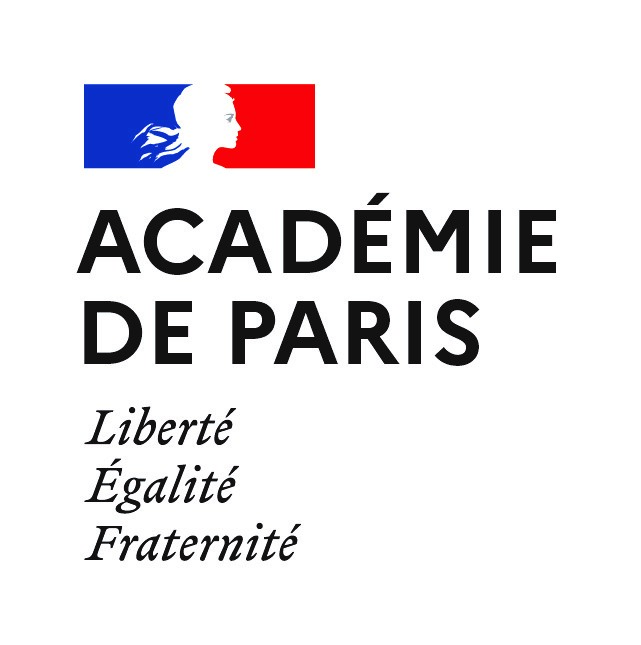 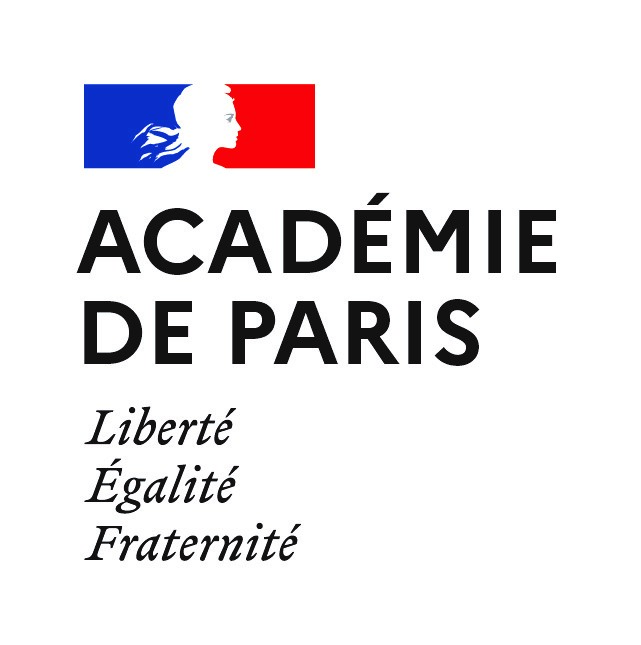 PROGRAMME D’ACCUEIL* : Section européenne/ Section internationale / Section bilangue / Bac binational Abibac, Esabac, Bachibac  / Programme Brigitte Sauzay - Voltaire/ Convention (jumelage) : *rayer la mention inutile- Avis du Chef d’établissement:- Avis de l’IA-IPR:- Avis du DAREIC:Décision DASEN chargée de la liaison -3/+3 ou décision DASEN adjointe chargée des collèges (selon le type d’établissement concerné)						Signature DASEN :Formulaire à transmettre au service de la DAREIC du rectorat de Paris :12 boulevard d’Indochine75019 ParisNom et prénom de l’élève accueilliVille et établissement d’origineDates de mobilité de l’élève en FranceEtablissement d’accueil parisien et niveau Nom et prénom de l’élève partenaireRéservé :    □Favorable :     □Très favorable :    □Renseignements élèveRenseignements élèveNom des parentsAdresse du domicileNuméro de de téléphone des parentsNuméro de téléphone de l’élèveMail de l’élèveEtablissement d’origineEtablissement d’origineNom de l’établissement d’origineChef d’établissementAdresse de l’établissementTéléphone de l’établissementMail de l’établissementProfesseur coordonnateurTéléphone et mail du professeur coordonnateurEtablissement d’accueilEtablissement d’accueilNom de l’établissement d’accueilChef d’établissementAdresse de l’établissementTéléphone de l’établissementMail de l’établissementProfesseur référentTéléphone et mail du professeur réferentLogement sur ParisLogement sur ParisType de logementNom du propriétaireAdresseTéléphoneMail